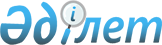 "2020-2022 жылдарға арналған қала және ауылдық округ бюджеттері туралы" Талас аудандық мәслихатының 2019 жылғы 23 желтоқсандағы № 68-2 шешіміне өзгерістер енгізу туралыЖамбыл облысы Талас аудандық мәслихатының 2020 жылғы 23 сәуірдегі № 72-2 шешімі. Жамбыл облысының Әділет департаментінде 2020 жылғы 24 сәуірде № 4582 болып тіркелді
      Қазақстан Республикасының 2008 жылғы 4 желтоқсандағы Бюджет Кодексінің 75 бабының 2 тармағына және "Қазақстан Республикасындағы жергілікті мемлекеттік басқару және өзін-өзі басқару туралы" Қазақстан Республикасының 2001 жылғы 23 қаңтардағы Заңының 6-бабының 1 тармағының 1) тармақшасына сәйкес Талас аудандық маслихаты ШЕШІМ ҚАБЫЛДАДЫ:
      1. "2020-2022 жылдарға арналған қала және ауылдық округ бюджеттері туралы" Талас ауданы мәслихатының 2019 жылғы 23 желтоқсандағы № 68-2 шешіміне (Нормативтік құқықтық актілерді мемлекеттік тіркеу тізілімінде № 4477 болып тіркелген, электронды түрде 2020 жылы 05 қаңтарда Қазақстан Республикасы нормативтік құқықтық актілерінің эталондық бақылау банкінде жарияланған) келесі өзгерістер енгізілсін:
      1 тармақта:
      1) тармақшада:
      "1 576 429" сандары "1 653 040" сандарымен ауыстырылсын;
      2) тармақшада:
      "1 576 429" сандары "1 843 656" сандарымен ауыстырылсын;
      4) тармақшада:
      "0" саны "-190 616" сандарымен ауыстырылсын;
      5) тармақшада:
      "0" саны "190 616" сандарымен ауыстырылсын;
      "0" саны "8 425" сандарымен ауыстырылсын.
      Аталған шешімнің 1, 2, 3, 4, 5, 6, 7, 8, 9, 10, 11, 12, 13 және 14 қосымшалары осы шешімнің 1, 2, 3, 4, 5, 6, 7, 8, 9, 10, 11, 12, 13 және 14 қосымшаларына сәйкес жаңа редакцияда мазмұндалсын.
      2. Осы шешімнің орындалуына бақылау және интернет-ресурстарында жариялауды аудандық мәслихаттың аумақтық әлеуметтік-экономикалық дамуы, бюджет және жергілікті салықтар мәселелері жөніндегі тұрақты комиссиясына жүктелсін.
      3. Осы шешім әділет органдарында мемлекеттік тіркелген күннен бастап күшіне енеді 2020 жылдың 1 қаңтарынан қолданысқа енгізіледі. 2020 жылға арналған Қаратау қаласының бюджеті 2020 жылға арналған Ақкөл ауылдық округінің бюджеті 2020 жылға арналған Берікқара ауылдық округінің бюджеті 2020 жылға арналған Бостандық ауылдық округінің бюджеті 2020 жылға арналған Қызыләуіт ауылдық округінің бюджеті 2020 жылға арналған Ойық ауылдық округінің бюджеті 2020 жылға арналған Үшарал ауылдық округінің бюджеті 2020 жылға арналған С.Шәкіров ауылдық округінің бюджеті 2020 жылға арналған Аққұм ауылдық округінің бюджеті 2020 жылға арналған Қаратау ауылдық округінің бюджеті 2020 жылға арналған Кеңес ауылдық округінің бюджеті 2020 жылға арналған Көктал ауылдық округінің бюджеті 2020 жылға арналған Қасқабұлақ ауылдық округінің бюджеті 2020 жылға арналған Тамды ауылдық округінің бюджеті
					© 2012. Қазақстан Республикасы Әділет министрлігінің «Қазақстан Республикасының Заңнама және құқықтық ақпарат институты» ШЖҚ РМК
				
      Талас аудандық

      мәслихатының сессия төрағасы

М. Несипбаев

      Талас аудандық

      мәслихат хатшысы

А. Тулебаев
Талас ауданы мәслихатының
2019 жылғы 23 желтоқсандағы
№ 68-2 шешіміне 1 қосымша
Санаты
Санаты
Санаты
Санаты
Санаты
Санаты
Соммасы, мың теңге
Сыныбы
Сыныбы
Сыныбы
Сыныбы
Сыныбы
Сыныбы
Соммасы, мың теңге
Ішкі сыныбы
Ішкі сыныбы
Ішкі сыныбы
Ішкі сыныбы
Ішкі сыныбы
Ішкі сыныбы
Ішкі сыныбы
Соммасы, мың теңге
Атауы
1. КІРІСТЕР
693 867
1
Салықтық түсімдер
66 513
01
01
Табыс салығы
11 500
2
2
2
Жеке табыс салығы
11 500
04
04
Меншiкке салынатын салықтар
55 013
1
1
1
Мүлiкке салынатын салықтар
915
3
3
3
Жер салығы
9 952
4
4
4
Көлiк құралдарына салынатын салық
44 146
4
Трансферттердің түсімдері
627 354
02
02
Мемлекеттiк басқарудың жоғары тұрған органдарынан түсетiн трансферттер
627 354
3
3
3
Аудандық бюджеттен түсетiн трансферттер
627 354
Функционалдық топ
Функционалдық топ
Функционалдық топ
Функционалдық топ
Функционалдық топ
Функционалдық топ
Функционалдық топ
Соммасы, мың теңге
Функционалдық кіші топ
Функционалдық кіші топ
Функционалдық кіші топ
Функционалдық кіші топ
Функционалдық кіші топ
Функционалдық кіші топ
Соммасы, мың теңге
Бюджеттік бағдарламалардың әкімшісі
Бюджеттік бағдарламалардың әкімшісі
Бюджеттік бағдарламалардың әкімшісі
Бюджеттік бағдарламалардың әкімшісі
Бюджеттік бағдарламалардың әкімшісі
Бюджеттік бағдарламалардың әкімшісі
Соммасы, мың теңге
Бюджеттік бағдарлама
Бюджеттік бағдарлама
Бюджеттік бағдарлама
Соммасы, мың теңге
Кіші бағдарлама
Кіші бағдарлама
Соммасы, мың теңге
Атауы
Атауы
Соммасы, мың теңге
1
1
1
1
1
2
2
3
2. Шығындар
2. Шығындар
699 090
01
Жалпы сипаттағы мемлекеттiк қызметтер
Жалпы сипаттағы мемлекеттiк қызметтер
117 109
124
124
124
Аудандық маңызы бар қала, ауыл, кент, ауылдық округ әкімінің аппараты
Аудандық маңызы бар қала, ауыл, кент, ауылдық округ әкімінің аппараты
117 109
001
Аудандық маңызы бар қала, ауыл, кент, ауылдық округ әкімінің қызметін қамтамасыз ету жөніндегі қызметтер
Аудандық маңызы бар қала, ауыл, кент, ауылдық округ әкімінің қызметін қамтамасыз ету жөніндегі қызметтер
101 209
022
Мемлекеттік органның күрделі шығыстары
Мемлекеттік органның күрделі шығыстары
15 900
04
Бiлiм беру
Бiлiм беру
521 970
124
124
124
Аудандық маңызы бар қала, ауыл, кент, ауылдық округ әкімінің аппараты
Аудандық маңызы бар қала, ауыл, кент, ауылдық округ әкімінің аппараты
514 370
004
Мектепке дейінгі тәрбиелеу және оқыту және мектепке дейінгі тәрбиелеу және оқыту ұйымдарында медициналық қызмет көрсетуді ұйымдастыру
Мектепке дейінгі тәрбиелеу және оқыту және мектепке дейінгі тәрбиелеу және оқыту ұйымдарында медициналық қызмет көрсетуді ұйымдастыру
514 370
124
124
124
Аудандық маңызы бар қала, ауыл, кент, ауылдық округ әкімінің аппараты
Аудандық маңызы бар қала, ауыл, кент, ауылдық округ әкімінің аппараты
7 600
005
Ауылдық жерлерде балаларды мектепке дейін тегін алып баруды және кері алып келуді ұйымдастыру
Ауылдық жерлерде балаларды мектепке дейін тегін алып баруды және кері алып келуді ұйымдастыру
7 600
07
Тұрғын үй-коммуналдық шаруашылық
Тұрғын үй-коммуналдық шаруашылық
60 011
124
124
124
Аудандық маңызы бар қала, ауыл, кент, ауылдық округ әкімінің аппараты
Аудандық маңызы бар қала, ауыл, кент, ауылдық округ әкімінің аппараты
60 011
008
Елді мекендердегі көшелерді жарықтандыру
Елді мекендердегі көшелерді жарықтандыру
43 202
011
Елді мекендерді абаттандыру мен көгалдандыру
Елді мекендерді абаттандыру мен көгалдандыру
16 809
Санаты
Санаты
Санаты
Санаты
Санаты
Санаты
Соммасы, мың теңге
Сыныбы
Сыныбы
Сыныбы
Сыныбы
Сыныбы
Сыныбы
Атауы
Соммасы, мың теңге
Ішкі сыныбы
Ішкі сыныбы
Ішкі сыныбы
Ішкі сыныбы
Ішкі сыныбы
Ішкі сыныбы
Ішкі сыныбы
Соммасы, мың теңге
1
1
1
1
1
1
2
3
5
5
Бюджеттік кредиттерді өтеу
0
01
01
Бюджеттік кредиттерді өтеу
0
1
1
Мемлекеттік бюджеттен берілген бюджеттік кредиттерді өтеу
0
Функционалдық топ
Функционалдық топ
Функционалдық топ
Функционалдық топ
Функционалдық топ
Функционалдық топ
Функционалдық топ
Соммасы, мың теңге
Бюджеттік бағдарламалардың әкімшісі
Бюджеттік бағдарламалардың әкімшісі
Бюджеттік бағдарламалардың әкімшісі
Бюджеттік бағдарламалардың әкімшісі
Бюджеттік бағдарламалардың әкімшісі
Бюджеттік бағдарламалардың әкімшісі
Бюджеттік бағдарламалардың әкімшісі
Соммасы, мың теңге
Бағдарлама
Бағдарлама
Бағдарлама
Бағдарлама
Бағдарлама
Бағдарлама
Бағдарлама
Соммасы, мың теңге
Атауы
Соммасы, мың теңге
1
1
1
1
1
1
2
3
4. Қаржы активтерімен жасалатын операциялар бойынша сальдо
0
Қаржы активтерін сатып алу
0
Санаты
Санаты
Санаты
Санаты
Санаты
Санаты
Соммасы, мың теңге
Сыныбы
Сыныбы
Сыныбы
Сыныбы
Сыныбы
Сыныбы
Атауы
Соммасы, мың теңге
Ішкі сыныбы
Ішкі сыныбы
Ішкі сыныбы
Ішкі сыныбы
Ішкі сыныбы
Ішкі сыныбы
Ішкі сыныбы
Соммасы, мың теңге
1
1
1
1
1
1
2
3
6
6
Мемлекеттің қаржы активтерін сатудан түсетін түсімдер
0
Функционалдық топ
Функционалдық топ
Функционалдық топ
Функционалдық топ
Функционалдық топ
Функционалдық топ
Функционалдық топ
Соммасы, мың теңге
Бюджеттік бағдарламалардың әкімшісі
Бюджеттік бағдарламалардың әкімшісі
Бюджеттік бағдарламалардың әкімшісі
Бюджеттік бағдарламалардың әкімшісі
Бюджеттік бағдарламалардың әкімшісі
Бюджеттік бағдарламалардың әкімшісі
Бюджеттік бағдарламалардың әкімшісі
Соммасы, мың теңге
Бағдарлама
Бағдарлама
Бағдарлама
Бағдарлама
Бағдарлама
Бағдарлама
Бағдарлама
Соммасы, мың теңге
Атауы
Соммасы, мың теңге
1
1
1
1
1
1
2
3
5. Бюджет тапшылығы (профициті)
5 223
6. Бюджет тапшылығын қаржыландыру (профицитін пайдалану)
5 223
Санаты
Санаты
Санаты
Санаты
Санаты
Санаты
Соммасы, мың теңге
Сыныбы
Сыныбы
Сыныбы
Сыныбы
Сыныбы
Сыныбы
Атауы
Соммасы, мың теңге
Ішкі сыныбы
Ішкі сыныбы
Ішкі сыныбы
Ішкі сыныбы
Ішкі сыныбы
Ішкі сыныбы
Ішкі сыныбы
Соммасы, мың теңге
1
1
1
1
1
1
2
3
7
7
Қарыздар түсімі
0
01
01
Мемлекеттік ішкі қарыздар
0
2
2
Қарыз алу келісім-шарттары
0
Функционалдық топ
Функционалдық топ
Функционалдық топ
Функционалдық топ
Функционалдық топ
Функционалдық топ
Функционалдық топ
Соммасы, мың теңге
Бюджеттік бағдарламалардың әкімшісі
Бюджеттік бағдарламалардың әкімшісі
Бюджеттік бағдарламалардың әкімшісі
Бюджеттік бағдарламалардың әкімшісі
Бюджеттік бағдарламалардың әкімшісі
Бюджеттік бағдарламалардың әкімшісі
Бюджеттік бағдарламалардың әкімшісі
Соммасы, мың теңге
Бағдарлама
Бағдарлама
Бағдарлама
Бағдарлама
Бағдарлама
Бағдарлама
Бағдарлама
Соммасы, мың теңге
Атауы
Атауы
Атауы
Атауы
Атауы
Атауы
Атауы
Соммасы, мың теңге
1
1
1
1
1
1
2
3
16
16
Қарыздарды өтеу
0
452
452
Ауданның (облыстық маңызы бар қаланың) қаржы бөлімі
0
008
008
Жергілікті атқарушы органның жоғары тұрған бюджет алдындағы борышын өтеу
0
Санаты
Санаты
Санаты
Санаты
Санаты
Санаты
Соммасы, мың теңге
Сыныбы
Сыныбы
Сыныбы
Сыныбы
Сыныбы
Сыныбы
Атауы
Соммасы, мың теңге
Ішкі сыныбы
Ішкі сыныбы
Ішкі сыныбы
Ішкі сыныбы
Ішкі сыныбы
Ішкі сыныбы
Ішкі сыныбы
Соммасы, мың теңге
1
1
1
1
1
1
2
3
8
8
Бюджет қаражаттарының пайдаланылатын қалдықтары
5 223Талас ауданы мәслихатының
2019 жылғы 23 желтоқсандағы
№ 68-2 шешіміне 2 қосымша
Санаты
Санаты
Санаты
Соммасы, мың теңге
Сыныбы
Сыныбы
Сыныбы
Соммасы, мың теңге
Ішкі сыныбы
Ішкі сыныбы
Соммасы, мың теңге
Соммасы, мың теңге
Атауы
Соммасы, мың теңге
1.КІРІСТЕР
97 680
1
Салықтық түсімдер
2 486
01
Табыс салығы
12
2
Жеке табыс салығы
12
04
Меншiкке салынатын салықтар
2 474
1
Мүлiкке салынатын салықтар
30
3
Жер салығы
149
4
Көлiк құралдарына салынатын салық
2 295
4
Трансферттердің түсімдері
95 194
02
Мемлекеттiк басқарудың жоғары тұрған органдарынан түсетiн трансферттер
95 194
3
Аудандық бюджеттен түсетiн трансферттер
95 194
Функционалдық топ
Функционалдық топ
Функционалдық топ
Функционалдық топ
Соммасы, мың теңге
Функционалдық кіші топ
Функционалдық кіші топ
Функционалдық кіші топ
Соммасы, мың теңге
Бюджеттік бағдарламалардың әкімшісі
Бюджеттік бағдарламалардың әкімшісі
Бюджеттік бағдарламалардың әкімшісі
Соммасы, мың теңге
Бюджеттік бағдарлама
Бюджеттік бағдарлама
Соммасы, мың теңге
Кіші бағдарлама
Соммасы, мың теңге
Атауы
Соммасы, мың теңге
1
1
1
2
3
2. Шығындар
119 575
01
Жалпы сипаттағы мемлекеттiк қызметтер
59 161
124
Аудандық маңызы бар қала, ауыл, кент, ауылдық округ әкімінің аппараты
59 161
001
Аудандық маңызы бар қала, ауыл, кент, ауылдық округ әкімінің қызметін қамтамасыз ету жөніндегі қызметтер
45 728
022
Мемлекеттік органның күрделі шығыстары
635
04
Бiлiм беру
54 097
124
Аудандық маңызы бар қала, ауыл, кент, ауылдық округ әкімінің аппараты
54 097
004
Мектепке дейінгі тәрбиелеу және оқыту және мектепке дейінгі тәрбиелеу және оқыту ұйымдарында медициналық қызмет көрсетуді ұйымдастыру
54 097
07
Тұрғын үй-коммуналдық шаруашылық
4 186
124
Аудандық маңызы бар қала, ауыл, кент, ауылдық округ әкімінің аппараты
4 186
008
Елді мекендердегі көшелерді жарықтандыру
3 700
011
Елді мекендерді абаттандыру мен көгалдандыру
486
13
Басқалар
2 131
124
Аудандық маңызы бар қала, ауыл, кент, ауылдық округ әкімінің аппараты
2 131
040
Өңірлерді дамытудың 2025 жылға дейінгі мемлекеттік бағдарламасы шеңберінде өңірлерді экономикалық дамытуға жәрдемдесу бойынша шараларды іске асыруға ауылдық елді мекендерді жайластыруды шешуге арналған іс-шараларды іске асыру
2 131
Функционалдық топ
Функционалдық топ
Функционалдық топ
Функционалдық топ
Бюджеттік бағдарламалардың әкімшісі
Бюджеттік бағдарламалардың әкімшісі
Бюджеттік бағдарламалардың әкімшісі
Бағдарлама
Бағдарлама
Соммасы, мың тенге
Атауы
Соммасы, мың тенге
1
1
1
2
3
4. Қаржы активтерімен жасалатын операциялар бойынша сальдо
0
Қаржы активтерін сатып алу
0
Санаты
Санаты
Санаты
Сыныбы
Сыныбы
Сыныбы
Соммасы, мың тенге
Атауы
Атауы
Атауы
Соммасы, мың тенге
Ішкі сыныбы
Ішкі сыныбы
Соммасы, мың тенге
1
1
1
2
3
6
Мемлекеттің қаржы активтерін сатудан түсетін түсімдер
0
Функционалдық топ
Функционалдық топ
Функционалдық топ
Функционалдық топ
Бюджеттік бағдарламалардың әкімшісі
Бюджеттік бағдарламалардың әкімшісі
Бюджеттік бағдарламалардың әкімшісі
Соммасы, мың тенге
Бағдарлама
Бағдарлама
Соммасы, мың тенге
Атауы
1
1
1
2
3
5. Бюджет тапшылығы (профициті)
21 895
6. Бюджет тапшылығын қаржыландыру (профицитін пайдалану)
21 895
Санаты
Санаты
Санаты
Соммасы, мың тенге
Сыныбы
Сыныбы
Сыныбы
Соммасы, мың тенге
Атауы
Соммасы, мың тенге
Ішкі сыныбы
Ішкі сыныбы
Соммасы, мың тенге
1
1
1
2
3
7
Қарыздар түсімі
21 784
01
Мемлекеттік ішкі қарыздар
21 784
2
Қарыз алу келісім-шарттары
21 784
Функционалдық топ
Функционалдық топ
Функционалдық топ
Функционалдық топ
Бюджеттік бағдарламалардың әкімшісі
Бюджеттік бағдарламалардың әкімшісі
Бюджеттік бағдарламалардың әкімшісі
Соммасы, мың тенге
Бағдарлама
Бағдарлама
Соммасы, мың тенге
Атауы
1
1
1
2
3
16
Қарыздарды өтеу
0
452
Ауданның (облыстық маңызы бар қаланың) қаржы бөлімі
0
008
Жергілікті атқарушы органның жоғары тұрған бюджет алдындағы борышын өтеу
0
Санаты
Санаты
Санаты
Соммасы, мың тенге
Сыныбы
Сыныбы
Сыныбы
Соммасы, мың тенге
Атауы
Соммасы, мың тенге
Ішкі сыныбы
Ішкі сыныбы
Соммасы, мың тенге
1
1
1
2
3
8
Бюджет қаражаттарының пайдаланылатын қалдықтары
111Талас ауданы мәслихатының
2019 жылғы 23 желтоқсандағы
№ 68-2 шешіміне 3 қосымша
Санаты
Санаты
Санаты
Соммасы, мың теңге
Сыныбы
Сыныбы
Сыныбы
Соммасы, мың теңге
Ішкі сыныбы
Ішкі сыныбы
Ішкі сыныбы
Соммасы, мың теңге
Соммасы, мың теңге
Атауы
Соммасы, мың теңге
1. КІРІСТЕР
61 315
1
Салықтық түсімдер
2 737
01
Табыс салығы
300
2
Жеке табыс салығы
300
04
Меншiкке салынатын салықтар
2 437
1
Мүлiкке салынатын салықтар
31
3
Жер салығы
133
4
Көлiк құралдарына салынатын салық
2 273
4
Трансферттердің түсімдері
58 578
02
Мемлекеттiк басқарудың жоғары тұрған органдарынан түсетiн трансферттер
58 578
3
Аудандық бюджеттен түсетiн трансферттер
58 578
Функционалдық топ
Функционалдық топ
Функционалдық топ
Функционалдық топ
Соммасы, мың теңге
Функционалдық кіші топ
Функционалдық кіші топ
Функционалдық кіші топ
Соммасы, мың теңге
Бюджеттік бағдарламалардың әкімшісі
Бюджеттік бағдарламалардың әкімшісі
Бюджеттік бағдарламалардың әкімшісі
Соммасы, мың теңге
Бюджеттік бағдарлама
Бюджеттік бағдарлама
Соммасы, мың теңге
Кіші бағдарлама
Соммасы, мың теңге
Атауы
Соммасы, мың теңге
1
1
1
2
3
2. Шығындар
61 863
01
Жалпы сипаттағы мемлекеттiк қызметтер
27 220
124
Аудандық маңызы бар қала, ауыл, кент, ауылдық округ әкімінің аппараты
27 220
001
Аудандық маңызы бар қала, ауыл, кент, ауылдық округ әкімінің қызметін қамтамасыз ету жөніндегі қызметтер
26 618
022
Мемлекеттік органның күрделі шығыстары
602
04
Бiлiм беру
30 410
124
Аудандық маңызы бар қала, ауыл, кент, ауылдық округ әкімінің аппараты
30 410
004
Мектепке дейінгі тәрбиелеу және оқыту және мектепке дейінгі тәрбиелеу және оқыту ұйымдарында медициналық қызмет көрсетуді ұйымдастыру
30 410
07
Тұрғын үй-коммуналдық шаруашылық
2 135
124
Аудандық маңызы бар қала, ауыл, кент, ауылдық округ әкімінің аппараты
2 135
008
Елді мекендердегі көшелерді жарықтандыру
1 600
011
Елді мекендерді абаттандыру мен көгалдандыру
535
13
Басқалар
2 098
124
Аудандық маңызы бар қала, ауыл, кент, ауылдық округ әкімінің аппараты
2 098
040
Өңірлерді дамытудың 2025 жылға дейінгі мемлекеттік бағдарламасы шеңберінде өңірлерді экономикалық дамытуға жәрдемдесу бойынша шараларды іске асыруға ауылдық елді мекендерді жайластыруды шешуге арналған іс-шараларды іске асыру
2 098
Санаты
Санаты
Санаты
Соммасы, мың теңге
Сыныбы
Сыныбы
Сыныбы
Соммасы, мың теңге
Атауы
Атауы
Атауы
Соммасы, мың теңге
Ішкі сыныбы
Ішкі сыныбы
1
1
1
2
3
5
Бюджеттік кредиттерді өтеу
0
01
Бюджеттік кредиттерді өтеу
0
1
Мемлекеттік бюджеттен берілген бюджеттік кредиттерді өтеу
0
Бюджеттік бағдарламалардың әкімшісі
Бюджеттік бағдарламалардың әкімшісі
Бюджеттік бағдарламалардың әкімшісі
Соммасы, мың теңге
Бағдарлама
Бағдарлама
Соммасы, мың теңге
Атауы
1
1
1
2
3
4. Қаржы активтерімен жасалатын операциялар бойынша сальдо
0
Қаржы активтерін сатып алу
0
Санаты
Санаты
Санаты
Соммасы, мың теңге
Сыныбы
Сыныбы
Сыныбы
Соммасы, мың теңге
Атауы
Атауы
Атауы
Соммасы, мың теңге
Ішкі сыныбы
Ішкі сыныбы
1
1
1
2
3
6
Мемлекеттің қаржы активтерін сатудан түсетін түсімдер
0
Бюджеттік бағдарламалардың әкімшісі
Бюджеттік бағдарламалардың әкімшісі
Бюджеттік бағдарламалардың әкімшісі
Соммасы, мың теңге
Бағдарлама
Бағдарлама
Соммасы, мың теңге
Атауы
1
1
1
2
3
5. Бюджет тапшылығы (профициті)
548
6. Бюджет тапшылығын қаржыландыру (профицитін пайдалану)
548
Санаты
Санаты
Санаты
Соммасы, мың теңге
Сыныбы
Сыныбы
Сыныбы
Соммасы, мың теңге
Атауы
Атауы
Атауы
Соммасы, мың теңге
Ішкі сыныбы
Ішкі сыныбы
1
1
1
2
3
7
Қарыздар түсімі
0
01
Мемлекеттік ішкі қарыздар
0
2
Қарыз алу келісім-шарттары
0
Бюджеттік бағдарламалардың әкімшісі
Бюджеттік бағдарламалардың әкімшісі
Бюджеттік бағдарламалардың әкімшісі
Соммасы, мың теңге
Бағдарлама
Бағдарлама
Соммасы, мың теңге
Атауы
1
1
1
2
3
16
Қарыздарды өтеу
0
452
Ауданның (облыстық маңызы бар қаланың) қаржы бөлімі
0
008
Жергілікті атқарушы органның жоғары тұрған бюджет алдындағы борышын өтеу
0
Санаты
Санаты
Санаты
Соммасы, мың теңге
Сыныбы
Сыныбы
Сыныбы
Соммасы, мың теңге
Атауы
Атауы
Атауы
Соммасы, мың теңге
Ішкі сыныбы
Ішкі сыныбы
1
1
1
2
3
8
Бюджет қаражаттарының пайдаланылатын қалдықтары
548Талас ауданы мәслихатының
2019 жылғы 23 желтоқсандағы
№ 68-2 шешіміне 4 қосымша
Санаты
Санаты
Соммасы, мың теңге
Сыныбы
Сыныбы
Сыныбы
Соммасы, мың теңге
Ішкі сыныбы
Ішкі сыныбы
Атауы
1.КІРІСТЕР
120 097
1
Салықтық түсімдер
1 940
01
Табыс салығы
4
2
Жеке табыс салығы
4
04
Меншiкке салынатын салықтар
1 936
1
Мүлiкке салынатын салықтар
32
3
Жер салығы
110
4
Көлiк құралдарына салынатын салық
2 273
4
Трансферттердің түсімдері
118 157
02
Мемлекеттiк басқарудың жоғары тұрған органдарынан түсетiн трансферттер
118 157
3
Аудандық бюджеттен түсетiн трансферттер
118 157
Функционалдық топ
Функционалдық топ
Функционалдық топ
Функционалдық топ
Соммасы, мың теңге
Функционалдық кіші топ
Функционалдық кіші топ
Функционалдық кіші топ
Соммасы, мың теңге
Бюджеттік бағдарламалардың әкімшісі
Бюджеттік бағдарламалардың әкімшісі
Бюджеттік бағдарламалардың әкімшісі
Соммасы, мың теңге
Бюджеттік бағдарлама
Бюджеттік бағдарлама
Соммасы, мың теңге
Кіші бағдарлама
Соммасы, мың теңге
Атауы
Соммасы, мың теңге
1
1
1
2
3
2. Шығындар
125 755
01
Жалпы сипаттағы мемлекеттiк қызметтер
28 423
124
Аудандық маңызы бар қала, ауыл, кент, ауылдық округ әкімінің аппараты
28 423
001
Аудандық маңызы бар қала, ауыл, кент, ауылдық округ әкімінің қызметін қамтамасыз ету жөніндегі қызметтер
27 643
022
Мемлекеттік органның күрделі шығыстары
780
04
Бiлiм беру
89 987
124
Аудандық маңызы бар қала, ауыл, кент, ауылдық округ әкімінің аппараты
89 987
004
Мектепке дейінгі тәрбиелеу және оқыту және мектепке дейінгі тәрбиелеу және оқыту ұйымдарында медициналық қызмет көрсетуді ұйымдастыру
89 987
07
Тұрғын үй-коммуналдық шаруашылық
5 351
124
Аудандық маңызы бар қала, ауыл, кент, ауылдық округ әкімінің аппараты
5 351
008
Елді мекендердегі көшелерді жарықтандыру
1 200
011
Елді мекендерді абаттандыру мен көгалдандыру
4 151
13
Басқалар
1 994
124
Аудандық маңызы бар қала, ауыл, кент, ауылдық округ әкімінің аппараты
1 994
040
Өңірлерді дамытудың 2025 жылға дейінгі мемлекеттік бағдарламасы шеңберінде өңірлерді экономикалық дамытуға жәрдемдесу бойынша шараларды іске асыруға ауылдық елді мекендерді жайластыруды шешуге арналған іс-шараларды іске асыру
1 994
Санаты
Санаты
Санаты
Сыныбы
Сыныбы
Сыныбы
Соммасы, мың теңге
Атауы
Соммасы, мың теңге
Ішкі сыныбы
Ішкі сыныбы
1
1
1
2
3
5
Бюджеттік кредиттерді өтеу
0
01
Бюджеттік кредиттерді өтеу
0
1
Мемлекеттік бюджеттен берілген бюджеттік кредиттерді өтеу
0
Функционалдық топ
Функционалдық топ
Функционалдық топ
Функционалдық топ
Бюджеттік бағдарламалардың әкімшісі
Бюджеттік бағдарламалардың әкімшісі
Бюджеттік бағдарламалардың әкімшісі
Соммасы, мың теңге
Бағдарлама
Бағдарлама
Соммасы, мың теңге
Атауы
1
1
1
2
3
4. Қаржы активтерімен жасалатын операциялар бойынша сальдо
0
Қаржы активтерін сатып алу
0
Санаты
Санаты
Санаты
Сыныбы
Сыныбы
Сыныбы
Соммасы, мың теңге
Атауы
Соммасы, мың теңге
Ішкі сыныбы
Ішкі сыныбы
Соммасы, мың теңге
1
1
1
2
3
6
Мемлекеттің қаржы активтерін сатудан түсетін түсімдер
0
Функционалдық топ
Функционалдық топ
Функционалдық топ
Функционалдық топ
Соммасы, мың теңге
Бюджеттік бағдарламалардың әкімшісі
Бюджеттік бағдарламалардың әкімшісі
Бюджеттік бағдарламалардың әкімшісі
Соммасы, мың теңге
Бағдарлама
Бағдарлама
Атауы
1
1
1
2
3
5. Бюджет тапшылығы (профициті)
5 658
6. Бюджет тапшылығын қаржыландыру (профицитін пайдалану)
5 658
Санаты
Санаты
Санаты
Соммасы, мың теңге
Сыныбы
Сыныбы
Сыныбы
Соммасы, мың теңге
Атауы
Соммасы, мың теңге
Ішкі сыныбы
Ішкі сыныбы
1
1
1
2
3
7
Қарыздар түсімі
5 089
01
Мемлекеттік ішкі қарыздар
5 089
2
Қарыз алу келісім-шарттары
5 089
Функционалдық топ
Функционалдық топ
Функционалдық топ
Функционалдық топ
Бюджеттік бағдарламалардың әкімшісі
Бюджеттік бағдарламалардың әкімшісі
Бюджеттік бағдарламалардың әкімшісі
Соммасы, мың теңге
Бағдарлама
Бағдарлама
Соммасы, мың теңге
Атауы
1
1
1
2
3
16
Қарыздарды өтеу
0
452
Ауданның (облыстық маңызы бар қаланың) қаржы бөлімі
0
008
Жергілікті атқарушы органның жоғары тұрған бюджет алдындағы борышын өтеу
0
Санаты
Санаты
Санаты
Соммасы, мың теңге
Сыныбы
Сыныбы
Сыныбы
Соммасы, мың теңге
Атауы
Соммасы, мың теңге
Ішкі сыныбы
Ішкі сыныбы
1
1
1
2
3
8
Бюджет қаражаттарының пайдаланылатын қалдықтары
569Талас ауданы мәслихатының
2019 жылғы 23 желтоқсандағы
№ 68-2 шешіміне 5 қосымша
Санаты
Санаты
Санаты
Соммасы, мың теңге
Сыныбы
Сыныбы
Сыныбы
Соммасы, мың теңге
Ішкі сыныбы
Ішкі сыныбы
Ішкі сыныбы
Соммасы, мың теңге
Атауы
Соммасы, мың теңге
1.КІРІСТЕР
66 958
1
Салықтық түсімдер
1 669
01
Табыс салығы
3
2
Жеке табыс салығы
3
04
Меншiкке салынатын салықтар
1 666
1
Мүлiкке салынатын салықтар
28
3
Жер салығы
80
4
Көлiк құралдарына салынатын салық
1 558
4
Трансферттердің түсімдері
65 289
02
Мемлекеттiк басқарудың жоғары тұрған органдарынан түсетiн трансферттер
65 289
3
Аудандық бюджеттен түсетiн трансферттер
65 289
Функционалдық топ
Функционалдық топ
Функционалдық топ
Функционалдық топ
Соммасы, мың теңге
Функционалдық кіші топ
Функционалдық кіші топ
Функционалдық кіші топ
Соммасы, мың теңге
Бюджеттік бағдарламалардың әкімшісі
Бюджеттік бағдарламалардың әкімшісі
Бюджеттік бағдарламалардың әкімшісі
Соммасы, мың теңге
Бюджеттік бағдарлама
Бюджеттік бағдарлама
Соммасы, мың теңге
Кіші бағдарлама
Соммасы, мың теңге
Атауы
Соммасы, мың теңге
1
1
1
2
3
2. Шығындар
75 873
01
Жалпы сипаттағы мемлекеттiк қызметтер
34 696
124
Аудандық маңызы бар қала, ауыл, кент, ауылдық округ әкімінің аппараты
34 696
001
Аудандық маңызы бар қала, ауыл, кент, ауылдық округ әкімінің қызметін қамтамасыз ету жөніндегі қызметтер
34 024
022
Мемлекеттік органның күрделі шығыстары
672
04
Бiлiм беру
37 610
124
Аудандық маңызы бар қала, ауыл, кент, ауылдық округ әкімінің аппараты
37 610
004
Мектепке дейінгі тәрбиелеу және оқыту және мектепке дейінгі тәрбиелеу және оқыту ұйымдарында медициналық қызмет көрсетуді ұйымдастыру
37 610
07
Тұрғын үй-коммуналдық шаруашылық
1 519
124
Аудандық маңызы бар қала, ауыл, кент, ауылдық округ әкімінің аппараты
1 519
008
Елді мекендердегі көшелерді жарықтандыру
1 000
011
Елді мекендерді абаттандыру мен көгалдандыру
519
13
Басқалар
2 048
124
Аудандық маңызы бар қала, ауыл, кент, ауылдық округ әкімінің аппараты
2 048
040
Өңірлерді дамытудың 2025 жылға дейінгі мемлекеттік бағдарламасы шеңберінде өңірлерді экономикалық дамытуға жәрдемдесу бойынша шараларды іске асыруға ауылдық елді мекендерді жайластыруды шешуге арналған іс-шараларды іске асыру
2 048
Бюджеттік бағдарламалардың әкімшісі
Бюджеттік бағдарламалардың әкімшісі
Бюджеттік бағдарламалардың әкімшісі
Бағдарлама
Бағдарлама
Соммасы, мың теңге
Атауы
Соммасы, мың теңге
1
1
1
2
3
4. Қаржы активтерімен жасалатын операциялар бойынша сальдо
0
Қаржы активтерін сатып алу
0
Санаты
Санаты
Санаты
Сыныбы
Сыныбы
Сыныбы
Соммасы, мың теңге
Атауы
Атауы
Атауы
Соммасы, мың теңге
Ішкі сыныбы
Ішкі сыныбы
Соммасы, мың теңге
1
1
1
2
3
6
Мемлекеттің қаржы активтерін сатудан түсетін түсімдер
0
Бюджеттік бағдарламалардың әкімшісі
Бюджеттік бағдарламалардың әкімшісі
Бюджеттік бағдарламалардың әкімшісі
Бағдарлама
Бағдарлама
Соммасы, мың теңге
Атауы
Соммасы, мың теңге
1
1
1
2
3
5. Бюджет тапшылығы (профициті)
8 915
6. Бюджет тапшылығын қаржыландыру (профицитін пайдалану)
8 915
Санаты
Санаты
Санаты
Сыныбы
Сыныбы
Сыныбы
Соммасы, мың теңге
Атауы
Атауы
Атауы
Соммасы, мың теңге
Ішкі сыныбы
Ішкі сыныбы
Соммасы, мың теңге
1
1
1
2
3
7
Қарыздар түсімі
8 700
01
Мемлекеттік ішкі қарыздар
8 700
2
Қарыз алу келісім-шарттары
8 700
Бюджеттік бағдарламалардың әкімшісі
Бюджеттік бағдарламалардың әкімшісі
Бюджеттік бағдарламалардың әкімшісі
Бағдарлама
Бағдарлама
Соммасы, мың теңге
Атауы
Соммасы, мың теңге
1
1
1
2
3
16
Қарыздарды өтеу
0
452
Ауданның (облыстық маңызы бар қаланың) қаржы бөлімі
0
008
Жергілікті атқарушы органның жоғары тұрған бюджет алдындағы борышын өтеу
0
Санаты
Санаты
Санаты
Сыныбы
Сыныбы
Сыныбы
Соммасы, мың теңге
Атауы
Атауы
Атауы
Соммасы, мың теңге
Ішкі сыныбы
Ішкі сыныбы
1
1
1
2
3
8
Бюджет қаражаттарының пайдаланылатын қалдықтары
215Талас ауданы мәслихатының
2019 жылғы 23 желтоқсандағы
№ 68-2 шешіміне 6 қосымша
Санаты
Санаты
Санаты
Санаты
Соммасы, мың теңге
Сыныбы
Сыныбы
Сыныбы
Соммасы, мың теңге
Соммасы, мың теңге
Ішкі сыныбы
Ішкі сыныбы
Ішкі сыныбы
Соммасы, мың теңге
Атауы
Соммасы, мың теңге
1.КІРІСТЕР
74 460
1
1
Салықтық түсімдер
2 493
01
Табыс салығы
20
2
Жеке табыс салығы
20
04
Меншiкке салынатын салықтар
2 473
1
Мүлiкке салынатын салықтар
40
3
Жер салығы
190
4
Көлiк құралдарына салынатын салық
2 243
4
4
Трансферттердің түсімдері
71 967
02
Мемлекеттiк басқарудың жоғары тұрған органдарынан түсетiн трансферттер
71 967
3
Аудандық бюджеттен түсетiн трансферттер
71 967
Функционалдық топ
Функционалдық топ
Функционалдық топ
Функционалдық топ
Функционалдық топ
Соммасы, мың теңге
Функционалдық кіші топ
Функционалдық кіші топ
Функционалдық кіші топ
Функционалдық кіші топ
Соммасы, мың теңге
Бюджеттік бағдарламалардың әкімшісі
Бюджеттік бағдарламалардың әкімшісі
Бюджеттік бағдарламалардың әкімшісі
Бюджеттік бағдарламалардың әкімшісі
Соммасы, мың теңге
Бюджеттік бағдарлама
Бюджеттік бағдарлама
Соммасы, мың теңге
Кіші бағдарлама
Соммасы, мың теңге
Атауы
Соммасы, мың теңге
1
1
1
1
2
3
2. Шығындар
88 627
01
Жалпы сипаттағы мемлекеттiк қызметтер
45 168
124
124
Аудандық маңызы бар қала, ауыл, кент, ауылдық округ әкімінің аппараты
45 168
001
Аудандық маңызы бар қала, ауыл, кент, ауылдық округ әкімінің қызметін қамтамасыз ету жөніндегі қызметтер
42 411
022
Мемлекеттік органның күрделі шығыстары
2 757
04
Бiлiм беру
37 635
124
124
Аудандық маңызы бар қала, ауыл, кент, ауылдық округ әкімінің аппараты
37 635
004
Мектепке дейінгі тәрбиелеу және оқыту және мектепке дейінгі тәрбиелеу және оқыту ұйымдарында медициналық қызмет көрсетуді ұйымдастыру
37 635
07
Тұрғын үй-коммуналдық шаруашылық
2 286
124
124
Аудандық маңызы бар қала, ауыл, кент, ауылдық округ әкімінің аппараты
2 286
008
Елді мекендердегі көшелерді жарықтандыру
1 700
011
Елді мекендерді абаттандыру мен көгалдандыру
586
12
Көлiк және коммуникация
840
124
124
Аудандық маңызы бар қала, ауыл, кент, ауылдық округ әкімінің аппараты
840
045
Елді-мекендер көшелеріндегі автомобиль жолдарын күрделі және орташа жөндеу
840
13
Басқалар
2 698
124
124
Аудандық маңызы бар қала, ауыл, кент, ауылдық округ әкімінің аппараты
2 698
040
Өңірлерді дамытудың 2025 жылға дейінгі мемлекеттік бағдарламасы шеңберінде өңірлерді экономикалық дамытуға жәрдемдесу бойынша шараларды іске асыруға ауылдық елді мекендерді жайластыруды шешуге арналған іс-шараларды іске асыру
2 698
Санаты
Санаты
Санаты
Санаты
Сыныбы
Сыныбы
Сыныбы
Сыныбы
Соммасы, мың теңге
Атауы
Атауы
Атауы
Атауы
Соммасы, мың теңге
Ішкі сыныбы
Ішкі сыныбы
Соммасы, мың теңге
1
1
1
1
2
3
5
Бюджеттік кредиттерді өтеу
0
01
01
Бюджеттік кредиттерді өтеу
0
1
Мемлекеттік бюджеттен берілген бюджеттік кредиттерді өтеу
0
Бюджеттік бағдарламалардың әкімшісі
Бюджеттік бағдарламалардың әкімшісі
Бюджеттік бағдарламалардың әкімшісі
Бюджеттік бағдарламалардың әкімшісі
Бағдарлама
Бағдарлама
Соммасы, мың теңге
Атауы
1
1
1
1
2
3
4. Қаржы активтерімен жасалатын операциялар бойынша сальдо
0
Қаржы активтерін сатып алу
0
Санаты
Санаты
Санаты
Санаты
Сыныбы
Сыныбы
Сыныбы
Сыныбы
Соммасы, мың теңге
Атауы
Атауы
Атауы
Атауы
Соммасы, мың теңге
Ішкі сыныбы
Ішкі сыныбы
Соммасы, мың теңге
1
1
1
1
2
3
6
Мемлекеттің қаржы активтерін сатудан түсетін түсімдер
0
Бюджеттік бағдарламалардың әкімшісі
Бюджеттік бағдарламалардың әкімшісі
Бюджеттік бағдарламалардың әкімшісі
Бюджеттік бағдарламалардың әкімшісі
Бағдарлама
Бағдарлама
Соммасы, мың теңге
Атауы
Соммасы, мың теңге
1
1
1
1
2
3
5. Бюджет тапшылығы (профициті)
14 167
6. Бюджет тапшылығын қаржыландыру (профицитін пайдалану)
14 167
Санаты
Санаты
Санаты
Санаты
Сыныбы
Сыныбы
Сыныбы
Сыныбы
Соммасы, мың теңге
Атауы
Атауы
Атауы
Атауы
Соммасы, мың теңге
Ішкі сыныбы
Ішкі сыныбы
Соммасы, мың теңге
1
1
1
1
2
3
7
Қарыздар түсімі
13 548
01
01
Мемлекеттік ішкі қарыздар
13 548
2
Қарыз алу келісім-шарттары
13 548
Бюджеттік бағдарламалардың әкімшісі
Бюджеттік бағдарламалардың әкімшісі
Бюджеттік бағдарламалардың әкімшісі
Бюджеттік бағдарламалардың әкімшісі
Бағдарлама
Бағдарлама
Соммасы, мың теңге
Атауы
Соммасы, мың теңге
1
1
1
1
2
3
16
Қарыздарды өтеу
0
452
452
Ауданның (облыстық маңызы бар қаланың) қаржы бөлімі
0
008
Жергілікті атқарушы органның жоғары тұрған бюджет алдындағы борышын өтеу
0
Санаты
Санаты
Санаты
Санаты
Сыныбы
Сыныбы
Сыныбы
Сыныбы
Соммасы, мың теңге
Атауы
Атауы
Атауы
Атауы
Соммасы, мың теңге
Ішкі сыныбы
Ішкі сыныбы
Соммасы, мың теңге
1
1
1
1
2
3
8
Бюджет қаражаттарының пайдаланылатын қалдықтары
619Талас ауданы мәслихатының
2019 жылғы 23 желтоқсандағы
№ 68-2 шешіміне 7 қосымша
Санаты
Санаты
Санаты
Соммасы, мың теңге
Сыныбы
Сыныбы
Сыныбы
Соммасы, мың теңге
Ішкі сыныбы
Ішкі сыныбы
Ішкі сыныбы
Ішкі сыныбы
Соммасы, мың теңге
Атауы
Соммасы, мың теңге
1.КІРІСТЕР
71 922
1
Салықтық түсімдер
1 961
01
Табыс салығы
10
2
Жеке табыс салығы
10
04
Меншiкке салынатын салықтар
1 951
1
Мүлiкке салынатын салықтар
7
3
Жер салығы
47
4
Көлiк құралдарына салынатын салық
1 897
4
Трансферттердің түсімдері
69 961
02
Мемлекеттiк басқарудың жоғары тұрған органдарынан түсетiн трансферттер
69 961
3
Аудандық бюджеттен түсетiн трансферттер
69 961
Функционалдық топ
Функционалдық топ
Функционалдық топ
Функционалдық топ
Соммасы, мың теңге
Функционалдық кіші топ
Функционалдық кіші топ
Функционалдық кіші топ
Соммасы, мың теңге
Бюджеттік бағдарламалардың әкімшісі
Бюджеттік бағдарламалардың әкімшісі
Бюджеттік бағдарламалардың әкімшісі
Соммасы, мың теңге
Бюджеттік бағдарлама
Бюджеттік бағдарлама
Соммасы, мың теңге
Кіші бағдарлама
Соммасы, мың теңге
Атауы
Соммасы, мың теңге
1
1
1
2
3
2. Шығындар
145 673
01
Жалпы сипаттағы мемлекеттiк қызметтер
103 723
124
Аудандық маңызы бар қала, ауыл, кент, ауылдық округ әкімінің аппараты
103 723
001
Аудандық маңызы бар қала, ауыл, кент, ауылдық округ әкімінің қызметін қамтамасыз ету жөніндегі қызметтер
102 973
022
Мемлекеттік органның күрделі шығыстары
750
04
Бiлiм беру
37 571
124
Аудандық маңызы бар қала, ауыл, кент, ауылдық округ әкімінің аппараты
37 571
004
Мектепке дейінгі тәрбиелеу және оқыту және мектепке дейінгі тәрбиелеу және оқыту ұйымдарында медициналық қызмет көрсетуді ұйымдастыру
37 571
07
Тұрғын үй-коммуналдық шаруашылық
2 361
124
Аудандық маңызы бар қала, ауыл, кент, ауылдық округ әкімінің аппараты
2 361
008
Елді мекендердегі көшелерді жарықтандыру
1 761
011
Елді мекендерді абаттандыру мен көгалдандыру
600
13
Басқалар
2 018
124
Аудандық маңызы бар қала, ауыл, кент, ауылдық округ әкімінің аппараты
2 018
040
Өңірлерді дамытудың 2025 жылға дейінгі мемлекеттік бағдарламасы шеңберінде өңірлерді экономикалық дамытуға жәрдемдесу бойынша шараларды іске асыруға ауылдық елді мекендерді жайластыруды шешуге арналған іс-шараларды іске асыру
2 018
Санаты
Санаты
Санаты
Соммасы, мың теңге
Сыныбы
Сыныбы
Сыныбы
Соммасы, мың теңге
Атауы
Атауы
Атауы
Соммасы, мың теңге
Ішкі сыныбы
Ішкі сыныбы
1
1
1
2
3
5
Бюджеттік кредиттерді өтеу
0
01
Бюджеттік кредиттерді өтеу
0
1
Мемлекеттік бюджеттен берілген бюджеттік кредиттерді өтеу
0
Функционалдық топ
Функционалдық топ
Функционалдық топ
Функционалдық топ
Соммасы, мың теңге
Бюджеттік бағдарламалардың әкімшісі
Бюджеттік бағдарламалардың әкімшісі
Бюджеттік бағдарламалардың әкімшісі
Соммасы, мың теңге
Бағдарлама
Бағдарлама
Атауы
1
1
1
2
3
4. Қаржы активтерімен жасалатын операциялар бойынша сальдо
0
Қаржы активтерін сатып алу
0
Санаты
Санаты
Санаты
Соммасы, мың теңге
Сыныбы
Сыныбы
Сыныбы
Соммасы, мың теңге
Атауы
Атауы
Атауы
Соммасы, мың теңге
Ішкі сыныбы
Ішкі сыныбы
1
1
1
2
3
6
Мемлекеттің қаржы активтерін сатудан түсетін түсімдер
0
01
Мемлекеттің қаржы активтерін сатудан түсетін түсімдер
0
1
Қаржы активтерін ел ішінде сатудан түсетін түсімдер
0
Функционалдық топ
Функционалдық топ
Функционалдық топ
Функционалдық топ
Соммасы, мың теңге
Бюджеттік бағдарламалардың әкімшісі
Бюджеттік бағдарламалардың әкімшісі
Бюджеттік бағдарламалардың әкімшісі
Соммасы, мың теңге
Бағдарлама
Бағдарлама
Атауы
1
1
1
2
3
5. Бюджет тапшылығы (профициті)
73 751
6. Бюджет тапшылығын қаржыландыру (профицитін пайдалану)
73 751
Санаты
Санаты
Санаты
Сомасы, мың теңге
Сыныбы
Сыныбы
Сыныбы
Сомасы, мың теңге
Атауы
Атауы
Атауы
Сомасы, мың теңге
Ішкі сыныбы
Ішкі сыныбы
1
1
1
2
3
7
Қарыздар түсімі
73 481
01
Мемлекеттік ішкі қарыздар
73 481
2
Қарыз алу келісім-шарттары
73 481
Функционалдық топ
Функционалдық топ
Функционалдық топ
Функционалдық топ
Соммасы, мың теңге
Бюджеттік бағдарламалардың әкімшісі
Бюджеттік бағдарламалардың әкімшісі
Бюджеттік бағдарламалардың әкімшісі
Соммасы, мың теңге
Бағдарлама
Бағдарлама
Атауы
1
1
1
2
3
16
Қарыздарды өтеу
0
452
Ауданның (облыстық маңызы бар қаланың) қаржы бөлімі
0
008
Жергілікті атқарушы органның жоғары тұрған бюджет алдындағы борышын өтеу
0
Санаты
Санаты
Санаты
Соммасы, мың теңге
Сыныбы
Сыныбы
Сыныбы
Соммасы, мың теңге
Атауы
Атауы
Атауы
Соммасы, мың теңге
Ішкі сыныбы
Ішкі сыныбы
1
1
1
2
3
8
Бюджет қаражаттарының пайдаланылатын қалдықтары
270Талас ауданы мәслихатының
2019 жылғы 23 желтоқсандағы
№ 68-2 шешіміне 8 қосымша
Санаты
Санаты
Санаты
Соммасы, мың теңге
Сыныбы
Сыныбы
Сыныбы
Соммасы, мың теңге
Ішкі сыныбы
Ішкі сыныбы
Соммасы, мың теңге
Атауы
Соммасы, мың теңге
1.КІРІСТЕР
74 165
1
Салықтық түсімдер
2 030
01
Табыс салығы
35
2
Жеке табыс салығы
35
04
Меншiкке салынатын салықтар
1 995
1
Мүлiкке салынатын салықтар
15
3
Жер салығы
57
4
Көлiк құралдарына салынатын салық
1 923
4
Трансферттердің түсімдері
72 135
02
Мемлекеттiк басқарудың жоғары тұрған органдарынан түсетiн трансферттер
72 135
3
Аудандық бюджеттен түсетiн трансферттер
72 135
Функционалдық топ
Функционалдық топ
Функционалдық топ
Функционалдық топ
Соммасы, мың теңге
Функционалдық кіші топ
Функционалдық кіші топ
Функционалдық кіші топ
Соммасы, мың теңге
Бюджеттік бағдарламалардың әкімшісі
Бюджеттік бағдарламалардың әкімшісі
Бюджеттік бағдарламалардың әкімшісі
Соммасы, мың теңге
Бюджеттік бағдарлама
Бюджеттік бағдарлама
Соммасы, мың теңге
Кіші бағдарлама
Соммасы, мың теңге
Атауы
Соммасы, мың теңге
1
1
1
2
3
2. Шығындар
77 619
01
Жалпы сипаттағы мемлекеттiк қызметтер
36 666
124
Аудандық маңызы бар қала, ауыл, кент, ауылдық округ әкімінің аппараты
36 666
001
Аудандық маңызы бар қала, ауыл, кент, ауылдық округ әкімінің қызметін қамтамасыз ету жөніндегі қызметтер
29 802
022
Мемлекеттік органның күрделі шығыстары
6 864
04
Бiлiм беру
37 087
124
Аудандық маңызы бар қала, ауыл, кент, ауылдық округ әкімінің аппараты
37 087
004
Мектепке дейінгі тәрбиелеу және оқыту және мектепке дейінгі тәрбиелеу және оқыту ұйымдарында медициналық қызмет көрсетуді ұйымдастыру
37 087
07
Тұрғын үй-коммуналдық шаруашылық
1 950
124
Аудандық маңызы бар қала, ауыл, кент, ауылдық округ әкімінің аппараты
1 950
008
Елді мекендердегі көшелерді жарықтандыру
1 350
011
Елді мекендерді абаттандыру мен көгалдандыру
600
13
Басқалар
1 916
124
Аудандық маңызы бар қала, ауыл, кент, ауылдық округ әкімінің аппараты
1 916
040
Өңірлерді дамытудың 2025 жылға дейінгі мемлекеттік бағдарламасы шеңберінде өңірлерді экономикалық дамытуға жәрдемдесу бойынша шараларды іске асыруға ауылдық елді мекендерді жайластыруды шешуге арналған іс-шараларды іске асыру
1 916
Санаты
Санаты
Санаты
Соммасы, мың теңге
Сыныбы
Сыныбы
Сыныбы
Соммасы, мың теңге
Атауы
Атауы
Атауы
Соммасы, мың теңге
Ішкі сыныбы
Ішкі сыныбы
1
1
1
2
3
5
Бюджеттік кредиттерді өтеу
0
01
Бюджеттік кредиттерді өтеу
0
1
Мемлекеттік бюджеттен берілген бюджеттік кредиттерді өтеу
0
Функционалдық топ
Функционалдық топ
Функционалдық топ
Функционалдық топ
Соммасы, мың теңге
Бюджеттік бағдарламалардың әкімшісі
Бюджеттік бағдарламалардың әкімшісі
Бюджеттік бағдарламалардың әкімшісі
Соммасы, мың теңге
Бюджеттік бағдарлама
Бюджеттік бағдарлама
Атауы
1
1
1
2
3
4. Қаржы активтерімен жасалатын операциялар бойынша сальдо
0
Қаржы активтерін сатып алу
0
Санаты
Санаты
Санаты
Соммасы, мың теңге
Сыныбы
Сыныбы
Сыныбы
Соммасы, мың теңге
Атауы
Атауы
Атауы
Соммасы, мың теңге
Ішкі сыныбы
Ішкі сыныбы
1
1
1
2
3
6
Мемлекеттің қаржы активтерін сатудан түсетін түсімдер
0
Функционалдық топ
Функционалдық топ
Функционалдық топ
Функционалдық топ
Бюджеттік бағдарламалардың әкімшісі
Бюджеттік бағдарламалардың әкімшісі
Бюджеттік бағдарламалардың әкімшісі
Бағдарлама
Бағдарлама
Атауы
1
1
1
2
3
5. Бюджет тапшылығы (профициті)
3 454
6. Бюджет тапшылығын қаржыландыру (профицитін пайдалану)
3 454
Санаты
Санаты
Санаты
Соммасы, мың теңге
Сыныбы
Сыныбы
Сыныбы
Соммасы, мың теңге
Атауы
Атауы
Атауы
Соммасы, мың теңге
Ішкі сыныбы
Ішкі сыныбы
1
1
1
2
3
7
Қарыздар түсімі
2 584
01
Мемлекеттік ішкі қарыздар
2 584
2
Қарыз алу келісім-шарттары
2 584
Функционалдық топ
Функционалдық топ
Функционалдық топ
Функционалдық топ
Соммасы, мың теңге
Бюджеттік бағдарламалардың әкімшісі
Бюджеттік бағдарламалардың әкімшісі
Бюджеттік бағдарламалардың әкімшісі
Соммасы, мың теңге
Бағдарлама
Бағдарлама
Атауы
1
1
1
2
3
16
Қарыздарды өтеу
0
452
Ауданның (облыстық маңызы бар қаланың) қаржы бөлімі
0
008
Жергілікті атқарушы органның жоғары тұрған бюджет алдындағы борышын өтеу
0
Санаты
Санаты
Санаты
Соммасы, мың теңге
Сыныбы
Сыныбы
Сыныбы
Соммасы, мың теңге
Атауы
Атауы
Атауы
Соммасы, мың теңге
Ішкі сыныбы
Ішкі сыныбы
1
1
1
2
3
8
Бюджет қаражаттарының пайдаланылатын қалдықтары
870Талас ауданы мәслихатының
2019 жылғы 23 желтоқсандағы
№ 68-2 шешіміне 9 қосымша
Санаты
Санаты
Санаты
Санаты
Соммасы, мың теңге
Сыныбы
Сыныбы
Сыныбы
Сыныбы
Соммасы, мың теңге
Ішкі сыныбы
Ішкі сыныбы
Соммасы, мың теңге
Атауы
Соммасы, мың теңге
1.КІРІСТЕР
69 361
1
Салықтық түсімдер
1 393
01
01
Табыс салығы
5
2
Жеке табыс салығы
5
04
04
Меншiкке салынатын салықтар
1 388
1
Мүлiкке салынатын салықтар
13
3
Жер салығы
75
4
Көлiк құралдарына салынатын салық
1 300
4
Трансферттердің түсімдері
67 968
02
02
Мемлекеттiк басқарудың жоғары тұрған органдарынан түсетiн трансферттер
67 968
3
Аудандық бюджеттен түсетiн трансферттер
67 968
Функционалдық топ
Функционалдық топ
Функционалдық топ
Функционалдық топ
Функционалдық топ
Соммасы, мың теңге
Функционалдық кіші топ
Функционалдық кіші топ
Функционалдық кіші топ
Соммасы, мың теңге
Бюджеттік бағдарламалардың әкімшісі
Бюджеттік бағдарламалардың әкімшісі
Бюджеттік бағдарламалардың әкімшісі
Соммасы, мың теңге
Бюджеттік бағдарлама
Бюджеттік бағдарлама
Соммасы, мың теңге
Кіші бағдарлама
Соммасы, мың теңге
Атауы
Соммасы, мың теңге
1
1
1
1
2
3
2. Шығындар
75 673
01
01
Жалпы сипаттағы мемлекеттiк қызметтер
34 744
124
Аудандық маңызы бар қала, ауыл, кент, ауылдық округ әкімінің аппараты
34 744
001
Аудандық маңызы бар қала, ауыл, кент, ауылдық округ әкімінің қызметін қамтамасыз ету жөніндегі қызметтер
28 044
022
Мемлекеттік органның күрделі шығыстары
6 700
04
04
Бiлiм беру
37 964
124
Аудандық маңызы бар қала, ауыл, кент, ауылдық округ әкімінің аппараты
37 964
004
Мектепке дейінгі тәрбиелеу және оқыту және мектепке дейінгі тәрбиелеу және оқыту ұйымдарында медициналық қызмет көрсетуді ұйымдастыру
37 964
07
07
Тұрғын үй-коммуналдық шаруашылық
1 633
124
Аудандық маңызы бар қала, ауыл, кент, ауылдық округ әкімінің аппараты
1 633
008
Елді мекендердегі көшелерді жарықтандыру
1 090
011
Елді мекендерді абаттандыру мен көгалдандыру
543
13
13
Басқалар
1 332
124
Аудандық маңызы бар қала, ауыл, кент, ауылдық округ әкімінің аппараты
1 332
040
Өңірлерді дамытудың 2025 жылға дейінгі мемлекеттік бағдарламасы шеңберінде өңірлерді экономикалық дамытуға жәрдемдесу бойынша шараларды іске асыруға ауылдық елді мекендерді жайластыруды шешуге арналған іс-шараларды іске асыру
1 332
Санаты
Санаты
Санаты
Санаты
Соммасы, мың теңге
Сыныбы
Сыныбы
Сыныбы
Соммасы, мың теңге
Атауы
Атауы
Атауы
Соммасы, мың теңге
Ішкі сыныбы
Ішкі сыныбы
1
1
1
1
2
3
5
5
Бюджеттік кредиттерді өтеу
0
01
Бюджеттік кредиттерді өтеу
0
1
Мемлекеттік бюджеттен берілген бюджеттік кредиттерді өтеу
0
Функционалдық топ
Функционалдық топ
Функционалдық топ
Функционалдық топ
Функционалдық топ
Соммасы, мың теңге
Бюджеттік бағдарламалардың әкімшісі
Бюджеттік бағдарламалардың әкімшісі
Бюджеттік бағдарламалардың әкімшісі
Соммасы, мың теңге
Бюджеттік бағдарлама
Бюджеттік бағдарлама
Атауы
1
1
1
1
2
3
4. Қаржы активтерімен жасалатын операциялар бойынша сальдо
0
Қаржы активтерін сатып алу
0
Санаты
Санаты
Санаты
Санаты
Соммасы, мың теңге
Сыныбы
Сыныбы
Сыныбы
Соммасы, мың теңге
Атауы
Атауы
Атауы
Соммасы, мың теңге
Ішкі сыныбы
Ішкі сыныбы
1
1
1
1
2
3
6
6
Мемлекеттің қаржы активтерін сатудан түсетін түсімдер
0
Функционалдық топ
Функционалдық топ
Функционалдық топ
Функционалдық топ
Функционалдық топ
Бюджеттік бағдарламалардың әкімшісі
Бюджеттік бағдарламалардың әкімшісі
Бюджеттік бағдарламалардың әкімшісі
Бағдарлама
Бағдарлама
Атауы
1
1
1
1
2
3
5. Бюджет тапшылығы (профициті)
6 312
6. Бюджет тапшылығын қаржыландыру (профицитін пайдалану)
6 312
Санаты
Санаты
Санаты
Санаты
Соммасы, мың теңге
Сыныбы
Сыныбы
Сыныбы
Соммасы, мың теңге
Атауы
Атауы
Атауы
Соммасы, мың теңге
Ішкі сыныбы
Ішкі сыныбы
1
1
1
1
2
3
7
7
Қарыздар түсімі
6 312
01
Мемлекеттік ішкі қарыздар
6 312
2
Қарыз алу келісім-шарттары
6 312
Функционалдық топ
Функционалдық топ
Функционалдық топ
Функционалдық топ
Функционалдық топ
Соммасы, мың теңге
Бюджеттік бағдарламалардың әкімшісі
Бюджеттік бағдарламалардың әкімшісі
Бюджеттік бағдарламалардың әкімшісі
Соммасы, мың теңге
Бағдарлама
Бағдарлама
Атауы
1
1
1
1
2
3
16
16
Қарыздарды өтеу
0
452
Ауданның (облыстық маңызы бар қаланың) қаржы бөлімі
0
008
Жергілікті атқарушы органның жоғары тұрған бюджет алдындағы борышын өтеу
0
Санаты
Санаты
Санаты
Санаты
Соммасы, мың теңге
Сыныбы
Сыныбы
Сыныбы
Соммасы, мың теңге
Атауы
Атауы
Атауы
Соммасы, мың теңге
Ішкі сыныбы
Ішкі сыныбы
1
1
1
1
2
3
8
8
Бюджет қаражаттарының пайдаланылатын қалдықтары
0Талас ауданы мәслихатының
2019 жылғы 23 желтоқсандағы
№ 68-2 шешіміне 10 қосымша
Санаты
Санаты
Соммасы, мың теңге
Сыныбы
Сыныбы
Сыныбы
Соммасы, мың теңге
Ішкі сыныбы
Ішкі сыныбы
Соммасы, мың теңге
Атауы
Соммасы, мың теңге
1.КІРІСТЕР
64 966
1
Салықтық түсімдер
1 474
01
Табыс салығы
5
2
Жеке табыс салығы
5
04
Меншiкке салынатын салықтар
1 469
1
Мүлiкке салынатын салықтар
17
3
Жер салығы
80
4
Көлiк құралдарына салынатын салық
1 372
4
Трансферттердің түсімдері
63 492
02
Мемлекеттiк басқарудың жоғары тұрған органдарынан түсетiн трансферттер
63 492
3
Аудандық бюджеттен түсетiн трансферттер
63 492
Функционалдық топ
Функционалдық топ
Функционалдық топ
Функционалдық топ
Соммасы, мың теңге
Функционалдық кіші топ
Функционалдық кіші топ
Функционалдық кіші топ
Соммасы, мың теңге
Бюджеттік бағдарламалардың әкімшісі
Бюджеттік бағдарламалардың әкімшісі
Бюджеттік бағдарламалардың әкімшісі
Соммасы, мың теңге
Бюджеттік бағдарлама
Бюджеттік бағдарлама
Соммасы, мың теңге
Кіші бағдарлама
Соммасы, мың теңге
Атауы
Соммасы, мың теңге
1
1
1
2
3
2. Шығындар
78 047
01
Жалпы сипаттағы мемлекеттiк қызметтер
25 774
124
Аудандық маңызы бар қала, ауыл, кент, ауылдық округ әкімінің аппараты
25 774
001
Аудандық маңызы бар қала, ауыл, кент, ауылдық округ әкімінің қызметін қамтамасыз ету жөніндегі қызметтер
25 099
022
Мемлекеттік органның күрделі шығыстары
675
04
Бiлiм беру
37 547
124
Аудандық маңызы бар қала, ауыл, кент, ауылдық округ әкімінің аппараты
37 547
004
Мектепке дейінгі тәрбиелеу және оқыту және мектепке дейінгі тәрбиелеу және оқыту ұйымдарында медициналық қызмет көрсетуді ұйымдастыру
37 547
07
Тұрғын үй-коммуналдық шаруашылық
13 279
124
Аудандық маңызы бар қала, ауыл, кент, ауылдық округ әкімінің аппараты
13 279
008
Елді мекендердегі көшелерді жарықтандыру
824
011
Елді мекендерді абаттандыру мен көгалдандыру
12 455
13
Басқалар
1 447
124
Аудандық маңызы бар қала, ауыл, кент, ауылдық округ әкімінің аппараты
1 447
040
Өңірлерді дамытудың 2025 жылға дейінгі мемлекеттік бағдарламасы шеңберінде өңірлерді экономикалық дамытуға жәрдемдесу бойынша шараларды іске асыруға ауылдық елді мекендерді жайластыруды шешуге арналған іс-шараларды іске асыру
1 447
Санаты
Санаты
Санаты
Соммасы, мың теңге
СыныбыАтауы
СыныбыАтауы
СыныбыАтауы
Соммасы, мың теңге
Ішкі сыныбы
Ішкі сыныбы
Соммасы, мың теңге
1
1
1
2
3
5
Бюджеттік кредиттерді өтеу
0
01
Бюджеттік кредиттерді өтеу
0
1
Мемлекеттік бюджеттен берілген бюджеттік кредиттерді өтеу
0
Функционалдық топ
Функционалдық топ
Функционалдық топ
Функционалдық топ
Соммасы, мың теңге
Бюджеттік бағдарламалардың әкімшісі
Бюджеттік бағдарламалардың әкімшісі
Бюджеттік бағдарламалардың әкімшісі
Соммасы, мың теңге
Бюджеттік бағдарлама
Бюджеттік бағдарлама
Атауы
1
1
1
2
3
4. Қаржы активтерімен жасалатын операциялар бойынша сальдо
0
Қаржы активтерін сатып алу
0
Санаты
Санаты
Санаты
Соммасы, мың теңге
Сыныбы
Сыныбы
Сыныбы
Соммасы, мың теңге
Атауы
Атауы
Атауы
Соммасы, мың теңге
Ішкі сыныбы
Ішкі сыныбы
1
1
1
2
3
6
Мемлекеттің қаржы активтерін сатудан түсетін түсімдер
0
Функционалдық топ
Функционалдық топ
Функционалдық топ
Функционалдық топ
Бюджеттік бағдарламалардың әкімшісі
Бюджеттік бағдарламалардың әкімшісі
Бюджеттік бағдарламалардың әкімшісі
Бағдарлама
Бағдарлама
Атауы
1
1
1
2
3
5. Бюджет тапшылығы (профициті)
13 081
6. Бюджет тапшылығын қаржыландыру (профицитін пайдалану)
13 081
Санаты
Санаты
Санаты
Соммасы, мың теңге
Сыныбы
Сыныбы
Сыныбы
Соммасы, мың теңге
Атауы
Атауы
Атауы
Соммасы, мың теңге
Ішкі сыныбы
Ішкі сыныбы
1
1
1
2
3
7
Қарыздар түсімі
13 081
01
Мемлекеттік ішкі қарыздар
13 081
2
Қарыз алу келісім-шарттары
13 081
Функционалдық топ
Функционалдық топ
Функционалдық топ
Функционалдық топ
Соммасы, мың теңге
Бюджеттік бағдарламалардың әкімшісі
Бюджеттік бағдарламалардың әкімшісі
Бюджеттік бағдарламалардың әкімшісі
Соммасы, мың теңге
Бағдарлама
Бағдарлама
Атауы
1
1
1
2
3
16
Қарыздарды өтеу
0
452
Ауданның (облыстық маңызы бар қаланың) қаржы бөлімі
0
008
Жергілікті атқарушы органның жоғары тұрған бюджет алдындағы борышын өтеу
0
Санаты
Санаты
Санаты
Соммасы, мың теңге
Сыныбы
Сыныбы
Сыныбы
Соммасы, мың теңге
Атауы
Атауы
Атауы
Соммасы, мың теңге
Ішкі сыныбы
Ішкі сыныбы
1
1
1
2
3
8
Бюджет қаражаттарының пайдаланылатын қалдықтары
0Талас ауданы мәслихатының
2019 жылғы 23 желтоқсандағы
№ 68-2 шешіміне 11 қосымша
Санаты
Санаты
Соммасы, мың теңге
Сыныбы
Сыныбы
Сыныбы
Соммасы, мың теңге
Ішкі сыныбы
Ішкі сыныбы
Соммасы, мың теңге
Атауы
Соммасы, мың теңге
1.КІРІСТЕР
64 732
1
Салықтық түсімдер
801
01
Табыс салығы
4
2
Жеке табыс салығы
4
04
Меншiкке салынатын салықтар
797
1
Мүлiкке салынатын салықтар
5
3
Жер салығы
35
4
Көлiк құралдарына салынатын салық
757
4
Трансферттердің түсімдері
63 931
02
Мемлекеттiк басқарудың жоғары тұрған органдарынан түсетiн трансферттер
63 931
3
Аудандық бюджеттен түсетiн трансферттер
63 931
Функционалдық топ
Функционалдық топ
Функционалдық топ
Функционалдық топ
Соммасы, мың теңге
Функционалдық кіші топ
Функционалдық кіші топ
Функционалдық кіші топ
Соммасы, мың теңге
Бюджеттік бағдарламалардың әкімшісі
Бюджеттік бағдарламалардың әкімшісі
Бюджеттік бағдарламалардың әкімшісі
Соммасы, мың теңге
Бюджеттік бағдарлама
Бюджеттік бағдарлама
Соммасы, мың теңге
Кіші бағдарлама
Соммасы, мың теңге
Атауы
Соммасы, мың теңге
1
1
1
2
3
2. Шығындар
68 344
01
Жалпы сипаттағы мемлекеттiк қызметтер
24 119
124
Аудандық маңызы бар қала, ауыл, кент, ауылдық округ әкімінің аппараты
24 119
001
Аудандық маңызы бар қала, ауыл, кент, ауылдық округ әкімінің қызметін қамтамасыз ету жөніндегі қызметтер
23 668
022
Мемлекеттік органның күрделі шығыстары
451
04
Бiлiм беру
37 789
124
Аудандық маңызы бар қала, ауыл, кент, ауылдық округ әкімінің аппараты
37 789
004
Мектепке дейінгі тәрбиелеу және оқыту және мектепке дейінгі тәрбиелеу және оқыту ұйымдарында медициналық қызмет көрсетуді ұйымдастыру
37 789
07
Тұрғын үй-коммуналдық шаруашылық
4 813
124
Аудандық маңызы бар қала, ауыл, кент, ауылдық округ әкімінің аппараты
4 813
008
Елді мекендердегі көшелерді жарықтандыру
851
011
Елді мекендерді абаттандыру мен көгалдандыру
3 962
13
Басқалар
1 623
124
Аудандық маңызы бар қала, ауыл, кент, ауылдық округ әкімінің аппараты
1 623
040
Өңірлерді дамытудың 2025 жылға дейінгі мемлекеттік бағдарламасы шеңберінде өңірлерді экономикалық дамытуға жәрдемдесу бойынша шараларды іске асыруға ауылдық елді мекендерді жайластыруды шешуге арналған іс-шараларды іске асыру
1 623
Санаты
Санаты
Санаты
Соммасы, мың теңге
Сыныбы
Сыныбы
Сыныбы
Соммасы, мың теңге
Атауы
Атауы
Атауы
Соммасы, мың теңге
Ішкі сыныбы
Ішкі сыныбы
1
1
1
2
3
5
Бюджеттік кредиттерді өтеу
0
01
Бюджеттік кредиттерді өтеу
0
1
Мемлекеттік бюджеттен берілген бюджеттік кредиттерді өтеу
0
Функционалдық топ
Функционалдық топ
Функционалдық топ
Функционалдық топ
Соммасы, мың теңге
Бюджеттік бағдарламалардың әкімшісі
Бюджеттік бағдарламалардың әкімшісі
Бюджеттік бағдарламалардың әкімшісі
Соммасы, мың теңге
Бюджеттік бағдарлама
Бюджеттік бағдарлама
Атауы
1
1
1
2
3
4. Қаржы активтерімен жасалатын операциялар бойынша сальдо
0
Қаржы активтерін сатып алу
0
Санаты
Санаты
Санаты
Соммасы, мың теңге
Сыныбы
Сыныбы
Сыныбы
Соммасы, мың теңге
Атауы
Атауы
Атауы
Соммасы, мың теңге
Ішкі сыныбы
Ішкі сыныбы
1
1
1
2
3
6
Мемлекеттің қаржы активтерін сатудан түсетін түсімдер
0
Функционалдық топ
Функционалдық топ
Функционалдық топ
Функционалдық топ
Бюджеттік бағдарламалардың әкімшісі
Бюджеттік бағдарламалардың әкімшісі
Бюджеттік бағдарламалардың әкімшісі
Бағдарлама
Бағдарлама
Атауы
1
1
1
2
3
5. Бюджет тапшылығы (профициті)
3 612
6. Бюджет тапшылығын қаржыландыру (профицитін пайдалану)
3 612
Санаты
Санаты
Санаты
Соммасы, мың теңге
Сыныбы
Сыныбы
Сыныбы
Соммасы, мың теңге
Атауы
Атауы
Атауы
Соммасы, мың теңге
Ішкі сыныбы
Ішкі сыныбы
1
1
1
2
3
7
Қарыздар түсімі
3 612
01
Мемлекеттік ішкі қарыздар
3 612
2
Қарыз алу келісім-шарттары
3 612
Функционалдық топ
Функционалдық топ
Функционалдық топ
Функционалдық топ
Соммасы, мың теңге
Бюджеттік бағдарламалардың әкімшісі
Бюджеттік бағдарламалардың әкімшісі
Бюджеттік бағдарламалардың әкімшісі
Соммасы, мың теңге
Бағдарлама
Бағдарлама
Атауы
1
1
1
2
3
16
Қарыздарды өтеу
0
452
Ауданның (облыстық маңызы бар қаланың) қаржы бөлімі
0
008
Жергілікті атқарушы органның жоғары тұрған бюджет алдындағы борышын өтеу
0
Санаты
Санаты
Санаты
Соммасы, мың теңге
Сыныбы
Сыныбы
Сыныбы
Соммасы, мың теңге
Атауы
Атауы
Атауы
Соммасы, мың теңге
Ішкі сыныбы
Ішкі сыныбы
1
1
1
2
3
8
Бюджет қаражаттарының пайдаланылатын қалдықтары
0Талас ауданы мәслихатының
2019 жылғы 23 желтоқсандағы
№ 68-2 шешіміне 12 қосымша
Санаты
Санаты
Соммасы, мың теңге
Сыныбы
Сыныбы
Сыныбы
Соммасы, мың теңге
Ішкі сыныбы
Ішкі сыныбы
Соммасы, мың теңге
Атауы
Соммасы, мың теңге
1.КІРІСТЕР
76 796
1
Салықтық түсімдер
661
01
Табыс салығы
3
2
Жеке табыс салығы
3
04
Меншiкке салынатын салықтар
658
1
Мүлiкке салынатын салықтар
14
3
Жер салығы
26
4
Көлiк құралдарына салынатын салық
618
4
Трансферттердің түсімдері
76 135
02
Мемлекеттiк басқарудың жоғары тұрған органдарынан түсетiн трансферттер
76 135
3
Аудандық бюджеттен түсетiн трансферттер
76 135
Функционалдық топ
Функционалдық топ
Функционалдық топ
Функционалдық топ
Соммасы, мың теңге
Функционалдық кіші топ
Функционалдық кіші топ
Функционалдық кіші топ
Соммасы, мың теңге
Бюджеттік бағдарламалардың әкімшісі
Бюджеттік бағдарламалардың әкімшісі
Бюджеттік бағдарламалардың әкімшісі
Соммасы, мың теңге
Бюджеттік бағдарлама
Бюджеттік бағдарлама
Соммасы, мың теңге
Кіші бағдарлама
Соммасы, мың теңге
Атауы
Соммасы, мың теңге
1
1
1
2
3
2. Шығындар
76 796
01
Жалпы сипаттағы мемлекеттiк қызметтер
28 346
124
Аудандық маңызы бар қала, ауыл, кент, ауылдық округ әкімінің аппараты
28 346
001
Аудандық маңызы бар қала, ауыл, кент, ауылдық округ әкімінің қызметін қамтамасыз ету жөніндегі қызметтер
27 948
022
Мемлекеттік органның күрделі шығыстары
398
04
Бiлiм беру
46 779
124
Аудандық маңызы бар қала, ауыл, кент, ауылдық округ әкімінің аппараты
46 779
004
Мектепке дейінгі тәрбиелеу және оқыту және мектепке дейінгі тәрбиелеу және оқыту ұйымдарында медициналық қызмет көрсетуді ұйымдастыру
46 779
07
Тұрғын үй-коммуналдық шаруашылық
861
124
Аудандық маңызы бар қала, ауыл, кент, ауылдық округ әкімінің аппараты
861
008
Елді мекендердегі көшелерді жарықтандыру
661
011
Елді мекендерді абаттандыру мен көгалдандыру
200
13
Басқалар
810
124
Аудандық маңызы бар қала, ауыл, кент, ауылдық округ әкімінің аппараты
810
040
Өңірлерді дамытудың 2025 жылға дейінгі мемлекеттік бағдарламасы шеңберінде өңірлерді экономикалық дамытуға жәрдемдесу бойынша шараларды іске асыруға ауылдық елді мекендерді жайластыруды шешуге арналған іс-шараларды іске асыру
810
Санаты
Санаты
Санаты
Соммасы, мың теңге
Сыныбы
Сыныбы
Сыныбы
Соммасы, мың теңге
Атауы
Атауы
Атауы
Соммасы, мың теңге
Ішкі сыныбы
Ішкі сыныбы
1
1
1
2
3
5
Бюджеттік кредиттерді өтеу
0
01
Бюджеттік кредиттерді өтеу
0
1
Мемлекеттік бюджеттен берілген бюджеттік кредиттерді өтеу
0
Функционалдық топ
Функционалдық топ
Функционалдық топ
Функционалдық топ
Соммасы, мың теңге
Бюджеттік бағдарламалардың әкімшісі
Бюджеттік бағдарламалардың әкімшісі
Бюджеттік бағдарламалардың әкімшісі
Соммасы, мың теңге
Бюджеттік бағдарлама
Бюджеттік бағдарлама
Атауы
1
1
1
2
3
4. Қаржы активтерімен жасалатын операциялар бойынша сальдо
0
Қаржы активтерін сатып алу
0
Санаты
Санаты
Санаты
Соммасы, мың теңге
Сыныбы
Сыныбы
Сыныбы
Соммасы, мың теңге
Атауы
Атауы
Атауы
Соммасы, мың теңге
Ішкі сыныбы
Ішкі сыныбы
1
1
1
2
3
6
Мемлекеттің қаржы активтерін сатудан түсетін түсімдер
0
Функционалдық топ
Функционалдық топ
Функционалдық топ
Функционалдық топ
Бюджеттік бағдарламалардың әкімшісі
Бюджеттік бағдарламалардың әкімшісі
Бюджеттік бағдарламалардың әкімшісі
Бағдарлама
Бағдарлама
Атауы
1
1
1
2
3
5. Бюджет тапшылығы (профициті)
0
6. Бюджет тапшылығын қаржыландыру (профицитін пайдалану)
0
Санаты
Санаты
Санаты
Соммасы, мың теңге
Сыныбы
Сыныбы
Сыныбы
Соммасы, мың теңге
Атауы
Атауы
Атауы
Соммасы, мың теңге
Ішкі сыныбы
Ішкі сыныбы
1
1
1
2
3
7
Қарыздар түсімі
0
01
Мемлекеттік ішкі қарыздар
0
2
Қарыз алу келісім-шарттары
0
Функционалдық топ
Функционалдық топ
Функционалдық топ
Функционалдық топ
Соммасы, мың теңге
Бюджеттік бағдарламалардың әкімшісі
Бюджеттік бағдарламалардың әкімшісі
Бюджеттік бағдарламалардың әкімшісі
Соммасы, мың теңге
Бағдарлама
Бағдарлама
Атауы
1
1
1
2
3
16
Қарыздарды өтеу
0
452
Ауданның (облыстық маңызы бар қаланың) қаржы бөлімі
0
008
Жергілікті атқарушы органның жоғары тұрған бюджет алдындағы борышын өтеу
0
Санаты
Санаты
Санаты
Соммасы, мың теңге
Сыныбы
Сыныбы
Сыныбы
Соммасы, мың теңге
Атауы
Атауы
Атауы
Соммасы, мың теңге
Ішкі сыныбы
Ішкі сыныбы
1
1
1
2
3
8
Бюджет қаражаттарының пайдаланылатын қалдықтары
0Талас ауданы мәслихатының
2019 жылғы 23 желтоқсандағы
№ 68-2 шешіміне 13 қосымша
Санаты
Санаты
Соммасы, мың теңге
Сыныбы
Сыныбы
Сыныбы
Соммасы, мың теңге
Ішкі сыныбы
Ішкі сыныбы
Соммасы, мың теңге
Атауы
Соммасы, мың теңге
1.КІРІСТЕР
24 837
1
Салықтық түсімдер
1 147
01
Табыс салығы
2
2
Жеке табыс салығы
2
04
Меншiкке салынатын салықтар
1 145
1
Мүлiкке салынатын салықтар
4
3
Жер салығы
14
4
Көлiк құралдарына салынатын салық
1 127
4
Трансферттердің түсімдері
23 690
02
Мемлекеттiк басқарудың жоғары тұрған органдарынан түсетiн трансферттер
23 690
3
Аудандық бюджеттен түсетiн трансферттер
23 690
Функционалдық топ
Функционалдық топ
Функционалдық топ
Функционалдық топ
Соммасы, мың теңге
Функционалдық кіші топ
Функционалдық кіші топ
Функционалдық кіші топ
Соммасы, мың теңге
Бюджеттік бағдарламалардың әкімшісі
Бюджеттік бағдарламалардың әкімшісі
Бюджеттік бағдарламалардың әкімшісі
Соммасы, мың теңге
Бюджеттік бағдарлама
Бюджеттік бағдарлама
Соммасы, мың теңге
Кіші бағдарлама
Соммасы, мың теңге
Атауы
Соммасы, мың теңге
1
1
1
2
3
2. Шығындар
24 837
01
Жалпы сипаттағы мемлекеттiк қызметтер
22 590
124
Аудандық маңызы бар қала, ауыл, кент, ауылдық округ әкімінің аппараты
22 590
001
Аудандық маңызы бар қала, ауыл, кент, ауылдық округ әкімінің қызметін қамтамасыз ету жөніндегі қызметтер
21 771
022
Мемлекеттік органның күрделі шығыстары
819
07
Тұрғын үй-коммуналдық шаруашылық
1 147
124
Аудандық маңызы бар қала, ауыл, кент, ауылдық округ әкімінің аппараты
1 147
008
Елді мекендердегі көшелерді жарықтандыру
700
011
Елді мекендерді абаттандыру мен көгалдандыру
447
13
Басқалар
1 100
124
Аудандық маңызы бар қала, ауыл, кент, ауылдық округ әкімінің аппараты
1 100
040
Өңірлерді дамытудың 2025 жылға дейінгі мемлекеттік бағдарламасы шеңберінде өңірлерді экономикалық дамытуға жәрдемдесу бойынша шараларды іске асыруға ауылдық елді мекендерді жайластыруды шешуге арналған іс-шараларды іске асыру
1 100
Санаты
Санаты
Санаты
Соммасы, мың теңге
Сыныбы
Сыныбы
Сыныбы
Соммасы, мың теңге
Атауы
Атауы
Атауы
Соммасы, мың теңге
Ішкі сыныбы
Ішкі сыныбы
1
1
1
2
3
5
Бюджеттік кредиттерді өтеу
0
01
Бюджеттік кредиттерді өтеу
0
1
Мемлекеттік бюджеттен берілген бюджеттік кредиттерді өтеу
0
Функционалдық топ
Функционалдық топ
Функционалдық топ
Функционалдық топ
Соммасы, мың теңге
Бюджеттік бағдарламалардың әкімшісі
Бюджеттік бағдарламалардың әкімшісі
Бюджеттік бағдарламалардың әкімшісі
Соммасы, мың теңге
Бюджеттік бағдарлама
Бюджеттік бағдарлама
Атауы
1
1
1
2
3
4. Қаржы активтерімен жасалатын операциялар бойынша сальдо
0
Қаржы активтерін сатып алу
0
Санаты
Санаты
Санаты
Соммасы, мың теңге
Сыныбы
Сыныбы
Сыныбы
Соммасы, мың теңге
Атауы
Атауы
Атауы
Соммасы, мың теңге
Ішкі сыныбы
Ішкі сыныбы
1
1
1
2
3
6
Мемлекеттің қаржы активтерін сатудан түсетін түсімдер
0
Функционалдық топ
Функционалдық топ
Функционалдық топ
Функционалдық топ
Бюджеттік бағдарламалардың әкімшісі
Бюджеттік бағдарламалардың әкімшісі
Бюджеттік бағдарламалардың әкімшісі
Бағдарлама
Бағдарлама
Атауы
1
1
1
2
3
5. Бюджет тапшылығы (профициті)
0
6. Бюджет тапшылығын қаржыландыру (профицитін пайдалану)
0
Санаты
Санаты
Санаты
Соммасы, мың теңге
Сыныбы
Сыныбы
Сыныбы
Соммасы, мың теңге
Атауы
Атауы
Атауы
Соммасы, мың теңге
Ішкі сыныбы
Ішкі сыныбы
1
1
1
2
3
7
Қарыздар түсімі
0
01
Мемлекеттік ішкі қарыздар
0
2
Қарыз алу келісім-шарттары
0
Функционалдық топ
Функционалдық топ
Функционалдық топ
Функционалдық топ
Соммасы, мың теңге
Бюджеттік бағдарламалардың әкімшісі
Бюджеттік бағдарламалардың әкімшісі
Бюджеттік бағдарламалардың әкімшісі
Соммасы, мың теңге
Бағдарлама
Бағдарлама
Атауы
1
1
1
2
3
16
Қарыздарды өтеу
0
452
Ауданның (облыстық маңызы бар қаланың) қаржы бөлімі
0
008
Жергілікті атқарушы органның жоғары тұрған бюджет алдындағы борышын өтеу
0
Санаты
Санаты
Санаты
Соммасы, мың теңге
Сыныбы
Сыныбы
Сыныбы
Соммасы, мың теңге
Атауы
Атауы
Атауы
Соммасы, мың теңге
Ішкі сыныбы
Ішкі сыныбы
1
1
1
2
3
8
Бюджет қаражаттарының пайдаланылатын қалдықтары
0Талас ауданы мәслихатының
2019 жылғы 23 желтоқсандағы
№ 68-2 шешіміне 14 қосымша
Санаты
Санаты
Соммасы, мың теңге
Сыныбы
Сыныбы
Сыныбы
Соммасы, мың теңге
Ішкі сыныбы
Ішкі сыныбы
Соммасы, мың теңге
Атауы
Соммасы, мың теңге
1.КІРІСТЕР
91 884
1
Салықтық түсімдер
1 722
01
Табыс салығы
7
2
Жеке табыс салығы
7
04
Меншiкке салынатын салықтар
1 715
1
Мүлiкке салынатын салықтар
11
3
Жер салығы
80
4
Көлiк құралдарына салынатын салық
1 624
4
Трансферттердің түсімдері
90 162
02
Мемлекеттiк басқарудың жоғары тұрған органдарынан түсетiн трансферттер
90 162
3
Аудандық бюджеттен түсетiн трансферттер
90 162
Функционалдық топ
Функционалдық топ
Функционалдық топ
Функционалдық топ
Соммасы, мың теңге
Функционалдық кіші топ
Функционалдық кіші топ
Функционалдық кіші топ
Соммасы, мың теңге
Бюджеттік бағдарламалардың әкімшісі
Бюджеттік бағдарламалардың әкімшісі
Бюджеттік бағдарламалардың әкімшісі
Соммасы, мың теңге
Бюджеттік бағдарлама
Бюджеттік бағдарлама
Соммасы, мың теңге
Кіші бағдарлама
Соммасы, мың теңге
Атауы
Соммасы, мың теңге
1
1
1
2
3
2. Шығындар
125 884
01
Жалпы сипаттағы мемлекеттiк қызметтер
83 992
124
Аудандық маңызы бар қала, ауыл, кент, ауылдық округ әкімінің аппараты
83 992
001
Аудандық маңызы бар қала, ауыл, кент, ауылдық округ әкімінің қызметін қамтамасыз ету жөніндегі қызметтер
83 092
022
Мемлекеттік органның күрделі шығыстары
900
04
Бiлiм беру
38 440
124
Аудандық маңызы бар қала, ауыл, кент, ауылдық округ әкімінің аппараты
38 440
004
Мектепке дейінгі тәрбиелеу және оқыту және мектепке дейінгі тәрбиелеу және оқыту ұйымдарында медициналық қызмет көрсетуді ұйымдастыру
38 440
07
Тұрғын үй-коммуналдық шаруашылық
2 022
124
Аудандық маңызы бар қала, ауыл, кент, ауылдық округ әкімінің аппараты
500
014
Елді мекендерді сумен жабдықтауды ұйымдастыру
500
124
Аудандық маңызы бар қала, ауыл, кент, ауылдық округ әкімінің аппараты
1 522
008
Елді мекендердегі көшелерді жарықтандыру
1 000
011
Елді мекендерді абаттандыру мен көгалдандыру
522
13
Басқалар
1 430
124
Аудандық маңызы бар қала, ауыл, кент, ауылдық округ әкімінің аппараты
1 430
040
Өңірлерді дамытудың 2025 жылға дейінгі мемлекеттік бағдарламасы шеңберінде өңірлерді экономикалық дамытуға жәрдемдесу бойынша шараларды іске асыруға ауылдық елді мекендерді жайластыруды шешуге арналған іс-шараларды іске асыру
1 430
Санаты
Санаты
Санаты
Соммасы, мың теңге
Сыныбы
Сыныбы
Сыныбы
Соммасы, мың теңге
Атауы
Атауы
Атауы
Соммасы, мың теңге
Ішкі сыныбы
Ішкі сыныбы
1
1
1
2
3
5
Бюджеттік кредиттерді өтеу
0
01
Бюджеттік кредиттерді өтеу
0
1
Мемлекеттік бюджеттен берілген бюджеттік кредиттерді өтеу
0
Функционалдық топ
Функционалдық топ
Функционалдық топ
Функционалдық топ
Соммасы, мың теңге
Бюджеттік бағдарламалардың әкімшісі
Бюджеттік бағдарламалардың әкімшісі
Бюджеттік бағдарламалардың әкімшісі
Соммасы, мың теңге
Бюджеттік бағдарлама
Бюджеттік бағдарлама
Атауы
1
1
1
2
3
4. Қаржы активтерімен жасалатын операциялар бойынша сальдо
0
Қаржы активтерін сатып алу
0
Санаты
Санаты
Санаты
Соммасы, мың теңге
Сыныбы
Сыныбы
Сыныбы
Соммасы, мың теңге
Атауы
Атауы
Атауы
Соммасы, мың теңге
Ішкі сыныбы
Ішкі сыныбы
1
1
1
2
3
6
Мемлекеттің қаржы активтерін сатудан түсетін түсімдер
0
Функционалдық топ
Функционалдық топ
Функционалдық топ
Функционалдық топ
Бюджеттік бағдарламалардың әкімшісі
Бюджеттік бағдарламалардың әкімшісі
Бюджеттік бағдарламалардың әкімшісі
Бағдарлама
Бағдарлама
Атауы
1
1
1
2
3
5. Бюджет тапшылығы (профициті)
34 000
6. Бюджет тапшылығын қаржыландыру (профицитін пайдалану)
34 000
Санаты
Санаты
Санаты
Соммасы, мың теңге
Сыныбы
Сыныбы
Сыныбы
Соммасы, мың теңге
Атауы
Атауы
Атауы
Соммасы, мың теңге
Ішкі сыныбы
Ішкі сыныбы
1
1
1
2
3
7
Қарыздар түсімі
34 000
01
Мемлекеттік ішкі қарыздар
34 000
2
Қарыз алу келісім-шарттары
34 000
Функционалдық топ
Функционалдық топ
Функционалдық топ
Функционалдық топ
Соммасы, мың теңге
Бюджеттік бағдарламалардың әкімшісі
Бюджеттік бағдарламалардың әкімшісі
Бюджеттік бағдарламалардың әкімшісі
Соммасы, мың теңге
Бағдарлама
Бағдарлама
Атауы
1
1
1
2
3
16
Қарыздарды өтеу
0
452
Ауданның (облыстық маңызы бар қаланың) қаржы бөлімі
0
008
Жергілікті атқарушы органның жоғары тұрған бюджет алдындағы борышын өтеу
0
Санаты
Санаты
Санаты
Соммасы, мың теңге
Сыныбы
Сыныбы
Сыныбы
Соммасы, мың теңге
Атауы
Атауы
Атауы
Соммасы, мың теңге
Ішкі сыныбы
Ішкі сыныбы
1
1
1
2
3
8
Бюджет қаражаттарының пайдаланылатын қалдықтары
0